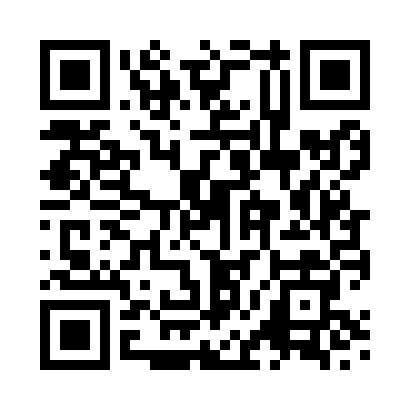 Prayer times for Peasemore, Berkshire, UKMon 1 Jul 2024 - Wed 31 Jul 2024High Latitude Method: Angle Based RulePrayer Calculation Method: Islamic Society of North AmericaAsar Calculation Method: HanafiPrayer times provided by https://www.salahtimes.comDateDayFajrSunriseDhuhrAsrMaghribIsha1Mon3:014:531:096:459:2511:172Tue3:024:541:106:459:2511:173Wed3:024:541:106:459:2511:174Thu3:024:551:106:459:2411:175Fri3:034:561:106:459:2411:176Sat3:044:571:106:459:2311:177Sun3:044:581:106:449:2211:168Mon3:054:591:116:449:2211:169Tue3:055:001:116:449:2111:1610Wed3:065:011:116:439:2011:1511Thu3:065:021:116:439:1911:1512Fri3:075:031:116:439:1911:1513Sat3:085:041:116:429:1811:1414Sun3:085:051:116:429:1711:1415Mon3:095:061:116:419:1611:1316Tue3:095:081:116:419:1511:1317Wed3:105:091:126:409:1411:1218Thu3:115:101:126:409:1211:1219Fri3:115:111:126:399:1111:1120Sat3:125:131:126:389:1011:1121Sun3:135:141:126:389:0911:1022Mon3:135:151:126:379:0811:1023Tue3:145:171:126:369:0611:0924Wed3:155:181:126:359:0511:0825Thu3:165:201:126:359:0311:0726Fri3:165:211:126:349:0211:0727Sat3:175:221:126:339:0111:0628Sun3:185:241:126:328:5911:0529Mon3:185:251:126:318:5711:0430Tue3:195:271:126:308:5611:0431Wed3:205:281:126:298:5411:03